Hi everyoneI hope you are all enjoying the start to our new topic although the weather hasn’t been as good as it previously has. It is very strange at school not having all the children back with us and we are missing everyone very  much. I have attached the home learning for next week to separate emails again in the hope that this makes it easier to access. Please do let me know if you need any help with anything. Please give the children big hugs from me. Mrs Burnett xMathsThis weeks maths is slightly different as it was a repeat of work the children have already done. There is a PDF attached with the maths and on this there are different video links to the website which will match the worksheets. English This continues to be Hamilton. Please remember that there are a lot of activities each day so please don’t feel the need to do all the tasks. I have also attached the link to the story Jack and the extremely Meanstalk as this is a great book and links to our topic. https://www.youtube.com/watch?v=EGUUkrTUQgITopicAs well as the activities below, the children can continue with the activities sent out last week. David Hockney There is a PowerPoint attached about David Hockney. The children can have a go at doing their own design. This is always an activity children love. If you have felt tips, let them use these as they make the colours really vibrant. Life cycle of a plantThere is a PowerPoint about the life cycle of a plant to have a look through. The children can have a go at putting this information into their own words. I have attached some ideas about how they may want to present this work and get creative with it.         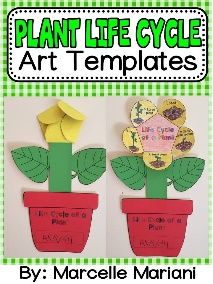 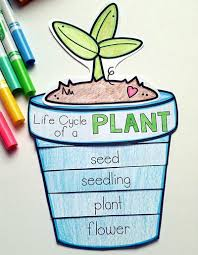 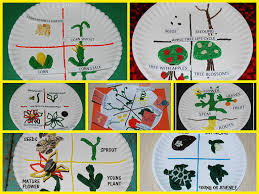 